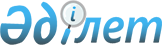 Қазақстан Республикасы Әділет министрінің кейбір бұйрықтарына өзгерістер енгізу туралы
					
			Күшін жойған
			
			
		
					Қазақстан Республикасы Әділет министрінің 2017 жылғы 27 сәуірдегі № 485 бұйрығы. Қазақстан Республикасының Әділет министрлігінде 2017 жылғы 25 мамырда № 15165 болып тіркелді. Күші жойылды - Қазақстан Республикасы Әділет министрінің 2019 жылғы 26 маусымдағы № 349 бұйрығымен
      Ескерту. Күші жойылды – ҚР Әділет министрінің 26.06.2019 № 349 (01.07.2019 бастап қолданысқа енгізіледі) бұйрығымен.

      РҚАО-ның ескертпесі!
Осы бұйрықтың орындалу тәртібін 4-т. қараңыз
      БҰЙЫРАМЫН:
      1. Қазақстан Республикасы Әділет министрінің кейбір бұйрықтарына мынадай өзгерістер енгізілсін:
      1) Күші жойылды – ҚР Әділет министрінің 11.04.2019 № 184 (алғашқы ресми жарияланған күнінен кейін күнтізбелік он күн өткен соң қолданысқа енгізіледі) бұйрығымен.


      2) "Заңды тұлғаларды, филиалдар мен өкілдіктерді тіркеу мәселелері бойынша мемлекеттік көрсетілетін қызметтер стандарттарын бекіту туралы" Қазақстан Республикасы Әділет министрінің 2015 жылғы 24 сәуірдегі № 233 бұйрығына (Нормативтік құқықтық актілерді мемлекеттік тіркеу тізілімінде № 11384 болып тіркелген, 2015 жылғы 9 шілдеде "Әділет" ақпараттық-құқықтық жүйесінде жарияланған) мынадай өзгерістер енгізілсін:
      аталған бұйрықпен бекітілген "Заңды тұлғаларды мемлекеттік тіркеу, олардың филиалдары мен өкілдіктерін есептік тіркеу" мемлекеттік көрсетілетін қызмет стандартында:
      9-тармақтың бесінші бөлігі мынадай редакцияда жазылсын: 
      "Мемлекеттік корпорация нәтижені бір ай бойы сақтауды қамтамасыз етеді, содан кейін оларды көрсетілетін қызметті берушіге одан әрі сақтау үшін береді. Көрсетілетін қызметті алушы бір ай ішінде жүгінген кезде, көрсетілетін қызметті беруші Мемлекеттік корпорацияның сұрау салуы бойынша бір жұмыс күні ішінде дайын құжаттарды көрсетілетін қызметті алушыға беру үшін Мемлекеттік корпорацияға жолдайды;
      порталда:
      шағын кәсіпкерлік субъектісіне жататын заңды тұлғаны мемлекеттік тіркеу үшін құрылтайшы (құрылтайшылар) банктік шотты ашып және жұмыскерді жазатайым оқиғалардан міндетті сақтандырып (заңды тұлғаның құрылтайшысы (құрылтайшылары) қызметті жеке тұлғалармен еңбек қатынастарын жасамай жүзеге асыратын жағдайларды қоспағанда), осы Стандартқа 9-қосымшаға сәйкес нысан бойынша кәсіпкерлік қызметті жүзеге асырудың басталғаны туралы хабарлама береді;
      орта кәсiпкерлiк субъектісіне жататын заңды тұлғаны мемлекеттiк тіркеу үшін құрылтайшы (құрылтайшылар) орта кәсіпкерлік субъектісін мемлекеттік тіркеу туралы және банктік шотты ашуға және қызметкерді жазатайым оқиғалардан міндетті сақтандыруға (заңды тұлғаның құрылтайшысы (құрылтайшылары) қызметті жеке тұлғалармен еңбек қатынастарын жасамай жүзеге асыратын жағдайларды қоспағанда) осы Стандартқа 9-1-қосымшаға сәйкес нысан бойынша өтініш береді; 
      орта және ірі кәсіпкерлік субъектісіне жататын заңды тұлғаны мемлекеттік тіркеу үшін құрылтайшы (құрылтайшылар) өтініш береді.";
      1,5,6,7,8,9-қосымшалар осы бұйрыққа 6-11-қосымшаларға сәйкес жаңа редакцияда жазылсын; 
      9-1-қосымша осы бұйрыққа 12-қосымшаға сәйкес толықтырылсын.";
      аталған бұйрықпен бекітілген "Заңды тұлғаларды мемлекеттік қайта тіркеу, олардың филиалдары мен өкілдіктерін есептік қайта тіркеу" мемлекеттік көрсетілетін қызмет стандартында:
      9-тармақтың үшінші бөлігі мынадай редакцияда жазылсын: 
      "Шаруашылық серiктестiгінің шығатын қатысушысының серіктестік мүлкіндегі (жарғылық капиталындағы) үлесіне немесе оның бір бөлігіне құқығын иеліктен шығару (басқаға беру) шартының тарапы жеке тұлға болып табылатын жағдайда, тұлғаны нотариат куәландыруға тиіс."; 
      1-қосымша осы бұйрыққа 13-қосымшаға сәйкес жаңа редакцияда жазылсын; 
      аталған бұйрықпен бекітілген "Заңды тұлғаларды тіркеу (қайта тіркеу) туралы, олардың филиалдары мен өкілдіктерін есептік тіркеу (қайта тіркеу) туралы анықтама беру" мемлекеттік көрсетілетін қызмет стандартында:
      1, 3-қосымшалар осы бұйрыққа 14, 15-қосымшаларға сәйкес жаңа редакцияда жазылсын; 
      аталған бұйрықпен бекітілген "Заңды тұлға қызметінің тоқтатылуын мемлекеттік тіркеу, филиал мен өкілдікті есептік тіркеуден шығару" мемлекеттік көрсетілетін қызмет стандартында:
      9-тармақтың бірінші бөлігінің 5) тармақшасы мынадай редакцияда жазылсын: 
      "5) облигациялардың және (немесе) акциялардың күшін жою туралы куәлік және (немесе) облигацияларды өтеу қорытындылары туралы есеп не бағалы қағаздар нарығын мемлекеттік реттеуді жүзеге асыратын уәкілетті органның тіркелген акциялар және (немесе) облигациялар шығарылымдарының бағалы қағаздар нарығын мемлекеттік реттеуді жүзеге асыратын уәкілетті органда жоқ екендігі туралы хаты."; 
      9-тармақтың үшінші бөлігі мынадай редакцияда жазылсын: 
      "Мәжбүрлеп тарату туралы сот шешімі шығарылған заңды тұлғаның филиалын (өкілдігін) есептік тіркеуден шығару:
      1) филиал (өкілдік) туралы ереже;
      2) филиалды (өкілдікті) есептік тіркеуден шығарғаны үшін бюджетке тіркеу алымы төленгенін растайтын түбіртек немесе өзге де құжат қоса беріле отырып, осындай шешім негізінде жүзеге асырылады.
      Сот оған қатысты борышкерді банкрот деп тану және банкроттық рәсімін қозғай отырып, оны тарату туралы шешім қабылданған заңды тұлғаның филиалын (өкілдігін) есептік тіркеуден шығару соттың банкроттық рәсімді аяқтау туралы ұйғарымының заңды күшіне енуі негізінде жүзеге асырылады.";
      аталған бұйрықпен бекітілген "Заңды тұлғалар мемлекеттік деректер қорынан анықтама беру" мемлекеттік көрсетілетін қызмет стандартында:
      9-тармақтың екінші бөлігі мынадай редакцияда жазылсын: 
      "Порталға жүгінген кезде көрсетілетін қызметті алушының "жеке кабинетіне" электрондық цифрлік қолмен (бұдан әрі - ЭЦҚ) куәландырылған электрондық құжат нысанында, мемлекеттік көрсетілетін қызмет нәтижесін алу күні мен уақыты көрсетіле отырып, хабарлама жіберіледі.
      Көрсетілетін қызметті алушы ЭЦҚ болған кезде портал арқылы электрондық нысанда немесе порталдың есеп жазбасына ұялы байланыс операторымен ұсынылатын көрсетілетін қызметті алушының абоненттік нөмірін тіркеу және қосу жағдайында, бір реттік парольды пайдалану арқылы мемлекеттік көрсетілетін қызметті алады".
      Ескерту. 1-тармаққа өзгеріс енгізілді – ҚР Әділет министрінің 11.04.2019 № 184 (алғашқы ресми жарияланған күнінен кейін күнтізбелік он күн өткен соң қолданысқа енгізіледі) бұйрығымен.


      2. Қазақстан Республикасы Әділет министрлігінің Тіркеу қызметі және заң қызметін ұйымдастыру департаменті заңнамада белгіленген тәртіппен:
      1) осы бұйрықты Қазақстан Республикасы Әділет министрлігінде мемлекеттік тіркеуді;
      2) осы бұйрық мемлекеттік тіркелгеннен кейін күнтізбелік он күн ішінде оны Қазақстан Республикасы нормативтік құқықтық актілерінің эталондық бақылау банкіне енгізу үшін Қазақстан Республикасы Әділет министрлігінің "Республикалық құқықтық ақпарат орталығы" шаруашылық жүргізу құқығындағы республикалық мемлекеттік кәсіпорнына жіберуді;
      3) осы бұйрықты Қазақстан Республикасы Әділет министрлігінің интернет-ресурсында орналастыруды қамтамасыз етсін.
      3. Осы бұйрықтың орындалуын бақылау Қазақстан Республикасы Әділет министрінің жетекшілік ететін орынбасарына жүктелсін. 
      4. Осы бұйрық, 2018 жылғы 1 қаңтардан бастап қолданысқа енгізілетін 1-тармақтың 2) тармақшасының бесінші және алтыншы абзацтарын қоспағанда, ресми жарияланған күнінен кейін күнтізбелік он күн өткен соң қолданысқа енгізіледі.
      "КЕЛІСІЛДІ"
      Қазақстан Республикасының 
      Ақпарат және коммуникациялар министрі
      _____________ Д. Абаев
      2017 жылғы "__"__________
      "КЕЛІСІЛДІ"
      Қазақстан Республикасының 
      Ұлттық экономика министрі
      _____________ Т.Сүлейменов
      2017 жылғы "__"__________
      Ескерту. Күші жойылды – ҚР Әділет министрінің 11.04.2019 № 184 (алғашқы ресми жарияланған күнінен кейін күнтізбелік он күн өткен соң қолданысқа енгізіледі) бұйрығымен.
      Ескерту. Күші жойылды – ҚР Әділет министрінің 11.04.2019 № 184 (алғашқы ресми жарияланған күнінен кейін күнтізбелік он күн өткен соң қолданысқа енгізіледі) бұйрығымен.
      Ескерту. Күші жойылды – ҚР Әділет министрінің 11.04.2019 № 184 (алғашқы ресми жарияланған күнінен кейін күнтізбелік он күн өткен соң қолданысқа енгізіледі) бұйрығымен.
      Ескерту. Күші жойылды – ҚР Әділет министрінің 11.04.2019 № 184 (алғашқы ресми жарияланған күнінен кейін күнтізбелік он күн өткен соң қолданысқа енгізіледі) бұйрығымен.
      Ескерту. Күші жойылды – ҚР Әділет министрінің 11.04.2019 № 184 (алғашқы ресми жарияланған күнінен кейін күнтізбелік он күн өткен соң қолданысқа енгізіледі) бұйрығымен.
      Қазақстан Республикасы Әділет министрлігі
      (нұсқа: (Аймақтық әділет органы) _________________________) Заңды тұлғаны мемлекеттік тiркеу туралы
Анықтама
      ______________________________________
      бизнес-сәйкестендіру нөмiрi
      ________________                              20__ жылғы "___" _______________________
      елді мекен
      Атауы: _________________________________________________________________________
      ________________________________________________________________________________
      Орналасқан жері:_________________________________________________________________
      ________________________________________________________________________________
      Басшы:_________________________________________________________________________
      Құрылтайшылар (қатысушылар) ____________________________________________________
      Қызметін үлгілік жарғыға сәйкес жүзеге асырады. 
      Анықтама Қазақстан Республикасының заңнамасы шеңберiнде құрылтай
      құжаттарына сәйкес қызметтi жүзеге асыру құқығын бередi
      Берілген күні Заңды тұлғаны, филиалды (өкілдікті) мемлекеттік (есептік) тіркеу туралы өтініш
      1. Ұйым нысаны (тиісті ұяшықта х түрінде көрсетіңіз)
      1) заңды тұлға _______ 2) филиал ________ 3) өкілдік ________________
      2. Заңды тұлғаның, филиалдың (өкілдіктің) атауы ______________________________________
      ________________________________________________________________________________
      3. Заңды тұлғаның, филиалдың (өкілдіктің) құрамында шетел инвесторларының қатысуы
      (тиісті ұяшықта х түрінде көрсетіңіз)
      1) иә ___________________________ 2) жоқ __________________________________________
      4. Заңды тұлғаның, филиалдың (өкілдіктің) мекенжайы
      Мекенжайдың тіркеу коды: ___________ Пошталық индексі: ________ Облыс: _______
      Қала, аудан: _______________________________________
      Елді мекен, қаладағы аудан: ________________________________________________________
      Ауыл, кент: _____________________________________________________________________
      Елді мекеннің бөлігі (көше, даңғыл және басқ.): _____________________
      Үйдің нөмірі: ______ орынжай: __________________________________
      Телефон нөмірі: _________________________ Электрондық пошта: ______________________
      5. Басшының (бар болған жағдайда) Т.А.Ә.
      ________________________________________________________________________________
      ЖСН ___________________________________________________________________________
      6. Құрылтайшылардың құрамы және саны (тиісті ұяшықта х түрінде көрсетіңіз, саны цифр
      түрінде):
      1) заңды тұлға _______________ 2) жеке тұлға ________________________
      Заңды тұлғаның атауы ____________________________________________________________
      БСН, салықтық тіркеу нөмірінің аналогы немесе елді мекен коды (шетелдік заңды тұлғалар
      үшін)___________________________________________________________________________
      Жарғылық капиталдағы үлесі % _____ Үлес сомасы (мың теңге) __________
      Жеке тұлғаның (бар болған жағдайда) Т.А.Ә. _________________________________________
      ЖСН, салықтық тіркеу нөмірінің аналогы немесе елді мекен коды (шетелдік заңды тұлғалар
      үшін)___________________________________________________________________________
      Жарғылық капиталдағы үлесі % _____ Салым сомасы (мың теңге) _________
      Егер құрылтайшылар саны біреуден асатын жағдайда олар туралы мәліметтер: Т.А.Ә., ЖСН
      салықтық тіркеу нөмірінің аналогы немесе елді мекен коды (жеке тұлға үшін), атауы, БСН
      салықтық тіркеу нөмірінің аналогы немесе елді мекен коды (заңды тұлға үшін) сондай-ақ
      олардың жарғылық капиталдағы пайыз түріндегі және ақшалай үлестің жеке парақта өтінішке
      қоса тіркеледі.
      7. Экономикалық қызмет негізгі түрінің кодын көрсетіңіз: ____________
      8. ҚҚС төлеушісі ретінде тіркеу (тиісті ұяшықта х түрінде көрсетіңіз)
      1) иә_____________ 2) жоқ_______________
      9. Жарғылық капиталдың мөлшері __________________________________________________
      10. Филиал (өкілдік) құрушы заңды тұлға туралы мәліметтер 
      Заңды тұлға (резидент емес)
      Атауы__________________________________________________________________________
      БСН, (жоқ болған жағдайда салықтық тіркеу нөмірінің аналогы немесе елді мекен коды
      көрсетіледі)______
      11. Жұмыспен қамтылатын адамдардың күтілетін (шамамен) саны ___
      12. Жеке кәсіпкерлік субъектісі (тиісті ұяшықта х түрінде көрсетіңіз):
      1) орта кәсіпкерлік субъектісі ______________________________________________________
      2) ірі кәсіпкерлік субъектісі ________________________________________________________
      13. Заңды тұлғаның құрылуына қайта ұйымдастыру негіз болды (тиісті ұяшықта х түрінде көрсетіңіз):
      1) қайта құру ________________ 2) қосылу ___________________________________________
      3) бөлініп шығу ______________ 4) бөліну ____________________________________________
      Өтінішке: _______________________________________________________________________
      ____________________________________________________________________ қоса беріледі.
      Өтініш берушінің қолы және Т. А. Ә  Заңды тұлғаны, филиалды (өкілдікті) мемлекеттік (есептік) тіркеу туралы өтініш
      1. Ұйым нысаны (тиісті ұяшықта х түрінде көрсетіңіз)
      1) заңды тұлға _______ 2) филиал ________ 3) өкілдік ________________
      2. Заңды тұлғаның, филиалдың (өкілдіктің) атауы ______________________________________
      ________________________________________________________________________________
      3. Заңды тұлғаның, филиалдың (өкілдіктің) құрамында шетел
      инвесторларының қатысуы (тиісті ұяшықта х түрінде көрсетіңіз)
      1) иә ___________________________ 2) жоқ ____________________________
      4. Заңды тұлғаның, филиалдың (өкілдіктің) мекенжайы
      Мекенжайдың тіркеу коды: ___________ Пошталық индексі: ________ Облыс: _____________
      Қала, аудан: _______________________________________
      Елді мекен, қаладағы аудан: ________________________________________________________
      Ауыл, кент: ________________________________________
      Елді мекеннің бөлігі (көше, даңғыл және басқ.): _____________________
      Үйдің нөмірі: ______ орынжай: _____________________________________________________
      Телефон нөмірі: _________________________ Электрондық пошта: ______________________
      5. Басшының (бар болған жағдайда) Т.А.Ә.
      ________________________________________________________________________________
      ЖСН ___________________________________________________________________________
      6. Құрылтайшылардың құрамы және саны (тиісті ұяшықта х түрінде
      көрсетіңіз, саны цифр түрінде):
      1) заңды тұлға _______________ 2) жеке тұлға ________________________________________
      Заңды тұлғаның атауы ____________________________________________________________
      БСН, салықтық тіркеу нөмірінің аналогы немесе елді мекен коды (шетелдік заңды тұлғалар
      үшін) ___________________________________________________________________________
      Жарғылық капиталдағы үлесі % _____ Үлес сомасы (мың теңге) __________
      Жеке тұлғаның (бар болған жағдайда) Т.А.Ә. _________________________________________
      ЖСН, салықтық тіркеу нөмірінің аналогы немесе елді мекен коды (шетелдік заңды тұлғалар
      үшін) __________________________________________________________________________
      Жарғылық капиталдағы үлесі % _____ Салым сомасы (мың теңге) _________
      Егер құрылтайшылар саны біреуден асатын жағдайда олар туралы мәліметтер: Т.А.Ә., ЖСН
      салықтық тіркеу нөмірінің аналогы немесе елді мекен коды (жеке тұлға үшін), атауы, БСН
      салықтық тіркеу нөмірінің аналогы немесе елді мекен коды (заңды тұлға үшін) сондай-ақ
      олардың жарғылық капиталдағы пайыз түріндегі және ақшалай үлестің жеке парақта өтінішке
      қоса тіркеледі.
      7. Экономикалық қызмет негізгі түрінің кодын көрсетіңіз: ____________
      8. ҚҚС төлеушісі ретінде тіркеу (тиісті ұяшықта х түрінде көрсетіңіз)
      1) иә_____________ 2) жоқ_______________
      9. Жарғылық капиталдың мөлшері __________________________________________________
      10. Филиал (өкілдік) құрушы заңды тұлға туралы мәліметтер 
      Заңды тұлға (резидент емес)
      Атауы__________________________________________________________________________
      БСН, (жоқ болған жағдайда салықтық тіркеу нөмірінің аналогы немесе елді мекен коды
      көрсетіледі)______
      11. Жұмыспен қамтылатын адамдардың күтілетін (шамамен) саны ___
      12. Жеке кәсіпкерлік субъектісі (тиісті ұяшықта х түрінде
      көрсетіңіз):
      1) орта кәсіпкерлік субъектісі ______________________________________________________
      2) ірі кәсіпкерлік субъектісі ________________________________________________________
      13. Заңды тұлғаның құрылуына қайта ұйымдастыру негіз болды (тиісті ұяшықта х түрінде
      көрсетіңіз):
      1) қайта құру ________________ 2) қосылу ___________________________________________
      3) бөлініп шығу ______________ 4) бөліну ___________________________________________
      Өтінішке: _______________________________________________________________________
      ____________________________________________________________________ қоса беріледі.
      Өтініш берушінің қолы және Т. А. Ә (бар болған жағдайда) Қызметін үлгілік жарғы негізінде жүзеге асыратын шаруашылық серіктестіктерді мемлекеттік тіркеу туралы өтініш
      1. Заңды тұлғаның атауы __________________________________________________________
      ________________________________________________________________________________
      2. Ұйымдық-құқықтық нысаны (тиісті ұяшықта х түрінде көрсетіңіз):
      1) толық серіктестік ________________ 3) жауапкершілігі шектеулі серіктестік _____________
      2) сенім серіктестігі _______________ 4) қосымша жауапкершілігі бар серіктестік __________
      3. Құрамында шетел инвесторларының қатысуы (тиісті ұяшықта х түрінде көрсетіңіз):
      1) иә ______________________ 2) жоқ _______________________________________________
      4. Заңды тұлға еншілес ұйым болып табылады (тиісті ұяшықта х түрінде көрсетіңіз):
      1) иә ______________________ 2) жоқ _______________________________________________
      5. Заңды тұлғаның орналасқан жері
      Мекенжайдың тіркеу коды: ______________ Пошталық индексі: ____________ Облыс:
      _________________________
      Қала, аудан: _______________________________________
      Елді мекен, қаладағы аудан: ________________________________________________________
      Ауыл, кент: ________________________________________
      Елді мекеннің бөлігі (көше, даңғыл және басқ.): _____________________
      Үйдің нөмірі: ______ орынжай: __________________________________
      Телефон нөмірі: __________________________ Электрондық пошта: _____________________
      6. Басшының Т.А.Ә. (бар болған жағдайда)____________________________________________
      (ЖСН және азаматтың жеке куәлігінің мәліметтері)
      ________________________________________________________________________________
      7. Экономикалық қызметтің негізгі түрінің кодын көрсетіңіз: _________
      8. ҚҚС төлеушісі ретінде тіркеу (тиісті ұяшықта х түрінде көрсетіңіз)
      1) иә_____________ 2) жоқ_______________
      9. Жарғылық капиталдың мөлшері __________________________________________________
      10. Құрылтайшылардың құрамы және саны (тиісті ұяшықта х түрінде
      көрсетіңіз, мөлшері сан түрінде):
      1) заңды тұлға ________________ 2) жеке тұлға _______________________________________
      Заңды тұлғаның атауы ____________________________________________________________
      (БСН көрсете отырып)
      Жарғылық капиталдағы үлесі % ________________ Үлес сомасы (мың теңге)
      ________________________________________________________________________________
      Жеке тұлғаның Т.А.Ә. ____________________________________________________________
      (ЖСН және азаматтың жеке куәлігінің мәліметтерін көрсете отырып)
      Жарғылық капиталдағы үлесі % ____ Үлес сомасы (мың теңге) ___________
      Егер құрылтайшылар саны бірнеше болған жағдайда олар туралы мәліметтер: қосымша
      парақта (жеке тұлға) Т.А.Ә. ЖСН және азаматтың жеке куәлігінің мәліметтерін көрсете
      отырып, салық тіркеліміндегі аналог нөмірін немесе ел кодын, (жеке тұлға үшін) БСН көрсете
      отырып атауын, салық тіркеліміндегі аналог нөмірін немесе ел кодын (заңды тұлға үшін),
      сондай-ақ олардың жарғылық капиталдағы пайыз түріндегіжәне ақшалай үлесін көрсете
      отырып ұсынады.
      11. Байқау кеңесі құрылған жағдайда айрықша құзыреті:
      ________________________________________________________________________________
      ________________________________________________________________________________
      ________________________________________________________________________________
      12. Тексеру комиссиясының мерзімін көрсетіңіз (жеке ревизор):
      ________________________________________________________________________________
      13. Жұмыспен қамтылатын адамдардың күтілетін (шамамен) саны
      ________________________________________________________________________________
      14. Жеке кәсіпкерлік субъектісі (тиісті ұяшықта х түрінде көрсетіңіз):
      1) шағын кәсіпкерлік субъектісі _____________________________________________________
      2) орта кәсіпкерлік субъектісі ______________________________________________________
      3) ірі кәсіпкерлік субъектісі ________________________________________________________
      15. Заңды тұлғаның құрылуына қайта ұйымдастыру негіз болды (тиісті ұяшықта х түрінде
      көрсетіңіз):
      1) қайта құру ____________________________________________________________________
      2) қосылу _______________________________________________________________________
      3) бөлініп шығу __________________________________________________________________
      4) бөліну ________________________________________________________________________
      16. Қайта ұйымдастыруға қатысатын заңды тұлғалардың саны
      ________________________________________________________________________________
      17. Қайта құрылған жағдайда келесі мәліметтерді көрсету керек:
      Заңды тұлғаның бұрынғы атауы ____________________________________________________
      Бизнес-сәйкестендіру нөмірі (БСН) _________________________________________________
      18. Қосылған жағдайда келесі мәліметтерді көрсету керек:
      Қосылуға қатысатын заңды тұлғалардың атауы
      Бизнес-сәйкестендіру нөмірі (БСН) _________________________________________________
      19. Бөлініп шығу жағдайында келесі мәліметтерді көрсету керек:
      Бөлініп шыққан жаңа заңды тұлғаның атауы __________________________________________
      Бизнес-сәйкестендіру нөмірі (БСН) _________________________________________________
      20. Бөлінген жағдайда келесі мәліметтерді көрсету керек:
      Заңды тұлғаның негізінде құрылған заңды тұлғалардың атауы ___________________________
      ________________________________________________________________________________
      Бизнес-сәйкестендіру нөмірі (БСН) _________________________________________________
      Ақпараттық жүйедегі заңмен қорғалатын құпияны қамтитын мәліметтерді пайдалануға
      келісемін 20 жылғы "___"
      ________________________________________________________________________________
      Өтінішке: _______________________________________________________________________
      ________________________________________________________________________________
      ____________________________________________________________________ қоса беріледі.
      Құрылтайшылардың қолдары және Т.А.Ә. (бар болған жағдайда) (қатысушылардың 
      тізілімі бағалы қағаздар рыногының кәсіби қатысушысымен жүргізілетін жағдайда- жалпы 
      жиналыстың құрылтайшыларының хаттамасымен өкілетті тұлғаның қолы (қатысушының 
      шешімімен).
      Шағын және орта кәсіпкерлік субъектілері болып табылатын шаруашылық 
      серіктестіктерін қоспағанда, қол(дар) қою шынайылығы нотариалды бекітілген түрде болуы тиіс. Қызметін үлгілік жарғы негізінде жүзеге асыратын акционерлік қоғамды мемлекеттік тіркеу туралы өтініш
      1. Тіркелетін акционерлік қоғамның атауы ____________________________________________
      ________________________________________________________________________________
      2. Құрамында шетел инвесторларының қатысуы (тиісті ұяшықта х түрінде көрсетіңіз):
      1) иә ___________________ 2) жоқ __________________________________________________
      3. Заңды тұлға еншілес ұйым болып табылады (тиісті ұяшықта х түрінде көрсетіңіз):
      1) иә ___________________ 2) жоқ __________________________________________________
      4. Акционерлік қоғамның орналасқан жері
      Мекенжайдың тіркеу коды: ______________ Пошталық индексі: ____________ Облыс:
      _________________________
      Қала, аудан: _____________________________________________________________________
      Елді мекен, қаладағы аудан: ________________________________________________________
      Ауыл, кент: _____________________________________________________________________
      Елді мекеннің бөлігі (көше, даңғыл және басқ.): _____________________
      Үйдің нөмірі: ______ орынжай: __________________________________
      Телефон нөмірі: __________________________ Электрондық пошта:
      __________________________
      5. Басшының Т.А.Ә.(бар болған жағдайда) ____________________________________________
      (ЖСН және азаматтың жеке куәлігінің мәліметтері)
      6. Экономикалық қызметінің негізгі түрінің кодын көрсетіңіз _________
      7. Жарғылық капиталдың мөлшері __________________________________________________
      8. ҚҚС төлеушісі ретінде тіркеу (тиісті ұяшықта х түрінде көрсетіңіз)
      1) иә_____________ 2) жоқ_______________
      9. Құрылтайшылардың құрамы және саны (тиісті ұяшықта х түрінде көрсетіңіз, санын цифр
      түрінде):
      1) заңды тұлға _______________ 2) жеке тұлға ________________________________________
      10. Артықшылығы бар акциялар бойынша дивидендтің кепілдік берілген
      мөлшерін көрсетіңіз: ______________________________________________________________
      (бекітілген көрсеткіште немесе оның мәні қол жетімді және жүйелі
      ________________________________________________________________________________
      болған жағдайда қандай да болса көрсеткішке қатысты қайта есептелген)
      11. Артықшылығы бар акциялар бойынша дивидендтерді төлеу кезеңділігін
      көрсетіңіз: ______________________________________________________________________
      ________________________________________________________________________________
      12. Міндетті жариялауға жататын ақпаратты басып шығару үшін
      қолданатын бұқаралық ақпарат құралдарын көрсетіңіз: _________________________________
      ________________________________________________________________________________
      13. Қоғамның директорлар кеңесі мүшелерінің саны ___________________________________
      (Үлгілік жарғының 37-тармағының талаптары қаржылық ұйымдарға қолданылады)
      14. Қоғамды басқару мүшелерінің саны ______________________________________________
      15. Жұмыспен қамтылатын адамдардың күтілетін саны (шамамен) _______________________
      16. Жеке кәсіпкерлік субъектісі (тиісті ұяшықта х түрінде көрсетіңіз):
      1) орта кәсіпкерлік субъектісі ____ 2) ірі кәсіпкерлік субъектісі ___
      17. Заңды тұлғаның құрылуына қайта ұйымдастыру негіз болды (тиісті ұяшықта х түрінде
      көрсетіңіз):
      1) қайта құру _______________ 2) қосылу _____________________________
      3) бөлініп шығу _____________ 4) бөліну _____________________________
      18. Қайта ұйымдастыруға қатысатын заңды тұлғалардың мөлшері _________
      19. Қайта құрылған жағдайда мынадай мәліметтерді көрсету керек
      Заңды тұлғаның бұрынғы атауы ____________________________________________________
      Бизнес-сәйкестендіру нөмірі (БСН) _________________________________________________
      20. Қосылған жағдайда мынадай мәліметтерді көрсету керек:
      Қосылуға қатысатын заңды тұлғалардың атауы ________________________________________
      Бизнес-сәйкестендіру нөмірі (БСН) _________________________________________________
      21. Бөлініп шығу жағдайында мынадай мәліметтерді көрсету керек:
      Одан жаңа заңды тұлға бөлініп шыққан қолданыстағы заңды тұлғаның атауы
      ________________________________________________________________________________
      ________________________________________________________________________________
      Бизнес-сәйкестендіру нөмірі (БСН) _________________________________________________
      22. Бөлінген жағдайда мынадай мәліметтерді көрсету керек:
      Оның негізінде заңды тұлғалар құрылған заңды тұлғаның атауы
      ________________________________________________________________________________
      ________________________________________________________________________________
      Бизнес-сәйкестендіру нөмірі (БСН) _________________________________________________
      заңды тұлғалар базасында пайда болған тұлғаның атауы ________________________________
      ________________________________________________________________________________
      20 жылғы "___" __________________________________________________________________
      Өтінішке: _______________________________________________________________________
      ________________________________________________________________________________
      ______________________________________________________ қоса беріледі.
      Басшының қолы және Т.А.Ә. (бар болған жағдайда)
      Қолдың шынайылығы нотариалды бекітілген түрде болуы тиіс. Қызметін үлгілік жарғы негізінде өзінің жүзеге асыратын өндірістік кооперативті мемлекеттік тіркеу туралы өтініш
      1. Өндірістік кооперативтің атауы ___________________________________________________
      ________________________________________________________________________________
      2. Құрамында шетел инвесторларының қатысуы (тиісті ұяшықта х түрінде көрсетіңіз):
      1) иә __________________ 2) жоқ _____________________________________
      3. Заңды тұлға еншілес ұйым болып табылады (тиісті ұяшықта х түрінде көрсетіңіз):
      1) иә __________________ 2) жоқ _____________________________________
      4. Өндірістік кооперативтің орналасқан жері
      Мекенжайдың тіркеу коды: ______________ Пошталық индексі: ______ Облыс: ____________
      Қала, аудан: _______________________________________
      Елді мекен, қаладағы аудан: ________________________________________________________
      Ауыл, кент: ________________________________________
      Елді мекеннің бөлігі (көше, даңғыл және басқ.): _____________________
      Үйдің нөмірі: ______ орынжай: __________________________________
      Телефон нөмірі: __________________________ Электрондық пошта: _____________________
      5. Басшының Т.А.Ә.(бар болған жағдайда)
      ________________________________________________________________________________
      (ЖСН және азаматтың жеке куәлігінің мәліметтері)
      6. Экономикалық қызметінің негізгі түрінің кодын көрсетіңіз: ________
      7. Капиталдың мөлшері: ___________________________________________________________
      8. ҚҚС төлеушісі ретінде тіркеу (тиісті ұяшықта х түрінде көрсетіңіз)
      1) иә_____________ 2) жоқ_______________
      9. Құрылтайшылардың құрамы және саны (тиісті ұяшықта х түрінде көрсетіңіз, саны цифр түрінде):
      1) заңды тұлға ____________ 2) жеке тұлға ___________________________________________
      10. Заңды тұлғаның құрылтайшылары туралы мәліметтер:
      Жеке тұлғаның Т.А.Ә. .(бар болған жағдайда)
      ________________________________________________________________________________
      (ЖСН және азаматтың жеке куәлігінің мәліметтері, аналогы немесе
      ________________________________________________________________________________
      елдің коды (шет ел жеке тұлғалары үшін)
      пай мөлшері % _____ мүліктік жарна ________________________________________________
      ЖСН, салықтық тіркеу нөмірінің аналогы немесе елді мекен коды (шетелдік жеке тұлға үшін)
      пай мөлшері % _____ мүліктік жарна ________________________________________________
      Егер құрылтайшылар саны бірнеше болған жағдайда олар туралы мәліметтер: қосымша
      парақта (жеке тұлға) Т.А.Ә. ЖСН және азаматтың жеке куәлігінің мәліметтерін көрсете
      отырып, салық тіркеліміндегі аналог нөмірін немесе ел кодын, сондай-ақ олардың пай
      мөлшерін, мүліктік жарнасын көрсете отырып ұсынады.
      11. Кооператив мүшелерінің мүліктік салым салудың тәртібі, әдістері және мерзімі
      ________________________________________________________________________________
      ________________________________________________________________________________
      12. Кооператив пен оның мүшелерінің, атқару органының және еңбек ұйымы арасындағы
      байланыс: _______________________________________________________________________
      ________________________________________________________________________________
      ________________________________________________________________________________
      13. Тексеру комиссиясының құрамы _________________________________________________
      14. Тексеру комиссиясын сайлау мерзімі _____________________________________________
      15. Жұмыспен қамтылатын адамдардың күтілетін саны (шамамен)
      ________________________________________________________________________________
      16. Жеке кәсіпкерлік субъектісі (тиісті ұяшықта х түрінде көрсетіңіз):
      1) шағын кәсіпкерлік субъектісі _______ 2) орта кәсіпкерлік
      субъектісі _______ 3) ірі кәсіпкерлік субъектісі ____________________
      17. Заңды тұлғаның құрылуына қайта ұйымдастыру негіз болды (тиісті ұяшықта х түрінде көрсетіңіз):
      1) қайта құру _____________________ 2) қосылу ______________________________________
      3) бөлініп шығу ___________________ 4) бөліну _______________________________________
      18. Қайта ұйымдастыруға қатысатын заңды тұлғалардың мөлшері ________________________
      19. Қайта құрылған жағдайда келесі мәліметтерді көрсету керек:
      Заңды тұлғаның бұрынғы атауы ____________________________________________________
      Бизнес-сәйкестендіру нөмірі (БСН) _________________________________________________
      20. Қосылған жағдайда келесі мәліметтерді көрсету керек:
      Қосылуға қатысатын заңды тұлғалардың атауы ________________________________________
      Бизнес-сәйкестендіру нөмірі (БСН) ________________________________________________
      21. Бөлініп шығу жағдайында мынадай мәліметтерді көрсету керек:
      Бөлініп шыққан жаңа заңды тұлғаның атауы __________________________________________
      ________________________________________________________________________________
      Бизнес–сәйкестендіру нөмірі (БСН) _________________________________________________
      22. Бөлінген жағдайда келесі мәліметтерді көрсету керек:
      Заңды тұлғаның негізінде құрылған заңды тұлғалардың атауы ___________________________
      ________________________________________________________________________________
      Бизнес-сәйкестендіру нөмірі (БСН) _________________________________________________
      20 __ жылғы "___" _______________________________________________________________
      Өтінішке: _______________________________________________________________________
      ____________________________________________________________________ қоса беріледі.
      Басқару кооперативі (төраға) басшысының қолы және Т.А.Ә.(бар болған жағдайда).
      Қолдың шынайылығы нотариалды бекітілген түрде болуы тиіс. Кәсіпкерлік қызметті (жеке кәсіпкерлік субъектілеріне арналған) банктік шотты ашу 
мен жұмыскерді жазатайым оқиғалардан міндетті сақтандырумен (заңды тұлғаның 
құрылтайшысы (құрылтайшылары) қызметті жеке тұлғалармен еңбек қатынасын 
орнатпай жүзеге асыратын жағдайдан басқа) жүзеге асырудың басталғаны туралы 
хабарлама
      1. Ұйымдық нысаны: ______________________________________________________________
      2. Ұйымдық-құқықтық нысаны: ____________________________________________________
      3. Ұйымдық-құқықтық нысансыз ұйымның атауын көрсетіңіз
      Мемлекеттік тілдегі ҰҚН көрсетусіз атауы:___________________________________________
      Орыс тіліндегі ҰҚН көрсетусіз атауы:________________________________________________
      Ағылшын тіліндегі ҰҚН атауы:_____________________________________________________
      Мемлекеттік тілдегі қысқаша атауы:_________________________________________________
      Орыс тіліндегі қысқаша атауы:______________________________________________________
      Ағылшын тіліндегі қысқаша ҰҚН атауы:_____________________________________________
      4. Басшысы: ЖСН: _______________________________________________________________
      ЗТ уәкілетті органының басшыны тағайындау бойынша шешімі __________________________
      шешім нөмірі:____________________ шешім күні:_____________________________________
      5. Құрылтайшылар туралы мәліметтер: ЖСН/БСН______________ Т.А.Ә. (бар болған
      жағдайда)/Атауы _______________
      салым мөлшері _____ жарғылық капиталдағы үлесі % ________________ құрылтайшыны қосу
      6. Үлгілік жағы бойынша қызмет етеді: 
      Иә_____ , Жоқ______
      7. Заңды тұлғаның, филиал (өкілдіктің) мекен-жайы:___________________________________
      Мекен-жайының типі:
      Өзінің жылжымайтын мүліктің мекен-жайы_________________________ Арендаға алынған
      жылжымайтын мүліктің мекен-жайы________________________________________________
      Мекен-жайдың тірке коды _________________________________________________________
      Мекен-жай: _____________________________________________________________________
      Облыс _______________________________________, қала, аудан,________________________
      ауылды өңір, қаладағы аудан:_____________________________________
      ауыл, елді мекен: _____________________________________
      елді мекеннің бөлігі (көше, даңғыл және басқ.): _____________________________________
      жылжымайтын мүлік түрі: орынжай ___________________, ғимарат ______________________
      сәйкестендіргіш нөмірлер: үй нөмірі _______, корпус нөмірі _______, блок нөмірі ________
      пәтер ___________________________________________________________________________
      пошталық индекс: ______________________________________________
      8. Тіркеуші орган (көрсетілген мекен-жай бойынша автоматты түрде толтырылады):
      _______________________________________________________________________________
      9. Негізгі экономикалық қызмет түрінің коды: _____________________
      10. Жұмыспен қамтылатын адамдардың күтілетін (шамамен) саны: _______________________
      11. ҚҚС төлеуші ретінде тіркеу: Иә ______, Жоқ_________
      12. Банктік шотты ашу және сақтандыру шартын жасасу: _______________________________
      13. Банкті таңдау (анықтамалықтан таңдау): __________________________________________
      14. Банк филиалын таңдау (анықтамалықтан таңдау): ___________________________________
      15. Валютаны таңдау (анықтамалықтан таңдау): _______________________________________
      16. Телефон нөмірі: _________________________________________
      17. Пошталық мекен-жайы (тіркеу кезіндегі мәліметтерге сәйкес автоматты түрде
      толтырылады): _________________________________________
      18. Банк анкетасын жүктеу _________________________________________
      19. Құрылтайшылар туралы қосымша ақпарат: ________________________________________
      Т.А.Ә. (бар болған жағдайда)/Атауы (тіркеу кезіндегі мәліметтерге сәйкес автоматты түрде
      толтырылады): _________________________________________
      Құрылтайшының туған жері (сәйкестендіру нөмірлерінің ұлттық тізілімінен автоматты түрде
      толтырылады): _________________________________________
      20. заңды тұлғаның нақты орналасу мекен жайы: ______________________________
      Үй нөмірі: ______________________ пәтер, бөлме: ______________________
      21. Атқарушы орган туралы мәлімет: 
      Жеке ______________________, алқалы______________________
      Атқарушы органның атауы______________________
      22. Қаржыландыру көзі (анықтамалықтан таңдау): ______________________
      23. Сақтандыру компаниясын таңдау (анықтамалықтан таңдау): ______________________
      24. Жұмыскерлер туралы мәліметтерді толтыру (экономикалық қызмет түрі кодына сәйкес
      автоматты түрде толтырылады): ______________________
      НКК ______________________, тариф ______________________
      Жылдық еңбек қорын енгізу, теңгемен______________________
      25. Сақтандырудың басталу және аяқталу мерзімін көрсету: 
      Сақтандырудың басталу күні _____________________
      Сақтандырудың аяқталу күні _____________________
      26. Құжаттарды қосу: сауалнама, жұмыскерлердің штаттық кесте бойынша тізімі, жарғының
      электрондық көшірмесі Орта кәсіпкерлік субъектілерін мемлекеттік тіркеу және банктік шотты ашу мен 
жұмыскерді жазатайым оқиғалардан міндетті сақтандыру бойынша (заңды тұлғаның 
құрылтайшысы (құрылтайшылары) қызметті жеке тұлғалармен еңбек қатынасын 
орнатпай жүзеге асыратын жағдайдан басқа) өтініш
      1. Ұйымдық нысаны: ______________________________________________________________
      2. Ұйымдық-құқықтық нысаны: ____________________________________________________
      3. Ұйымдық-құқықтық нысансыз ұйымның атауын көрсетіңіз
      Мемлекеттік тілдегі ҰҚН көрсетусіз атауы:___________________________________________
      Орыс тіліндегі ҰҚН көрсетусіз атауы:________________________________________________
      Ағылшын тіліндегі ҰҚН атауы:_____________________________________________________
      Мемлекеттік тілдегі қысқаша атауы:_________________________________________________
      Орыс тіліндегі қысқаша атауы:______________________________________________________
      Ағылшын тіліндегі қысқаша ҰҚН атауы:_____________________________________________
      4. Басшысы: ЖСН: _______________________________________________________________
      ЗТ уәкілетті органының басшыны тағайындау бойынша шешімі
      ________________________________________________________________________________
      шешім нөмірі:____________________ шешім күні:____________________
      5. Құрылтайшылар туралы мәліметтер: ЖСН/БСН______________ Т.А.Ә. (бар болған
      жағдайда)/Атауы_______________
      салым мөлшері _____ жарғылық капиталдағы үлесі % _________________
      құрылтайшыны қосу
      6. Үлгілік жағы бойынша қызмет етеді: 
      Иә_____ , Жоқ______
      7. Заңды тұлғаның, филиал (өкілдіктің) мекен-жайы:________________
      Мекен-жайының типі:
      Өзінің жылжымайтын мүліктің мекен-жайы_________________________ Арендаға алынған
      жылжымайтын мүліктің мекен-жайы_____________________________________
      Мекен-жайдың тірке коды _____________________________________
      Мекен-жай: _____________________________________
      Облыс ___________________________________, қала, аудан,____________________________
      ауылды өңір, қаладағы аудан:_____________________________________
      ауыл, елді мекен: _____________________________________
      елді мекеннің бөлігі (көше, даңғыл және басқ.): ________________________________________
      жылжымайтын мүлік түрі: орынжай _____________________, ғимарат ____________________
      сәйкестендіргіш нөмірлер: үй нөмірі _______, корпус нөмірі _______, блок нөмірі ________
      пәтер ___________________________________________________________________________
      пошталық индекс: ________________________________________________________________
      8. Тіркеуші орган (көрсетілген мекен-жай бойынша автоматты түрде толтырылады):
      ________________________________________________________________________________
      9. Негізгі экономикалық қызмет түрінің коды: _____________________
      10. Жұмыспен қамтылатын адамдардың күтілетін (шамамен) саны: _______________________
      11. ҚҚС төлеуші ретінде тіркеу: Иә ______, Жоқ_________
      12. Банктік шотты ашу және сақтандыру шартын жасасу: _______________________________
      13. Банкті таңдау (анықтамалықтан таңдау): __________________________________________
      14. Банк филиалын таңдау (анықтамалықтан таңдау): ___________________________________
      15. Валютаны таңдау (анықтамалықтан таңдау): _______________________________________
      16. Телефон нөмірі: _______________________________________________________________
      17. Пошталық мекен-жайы (тіркеу кезіндегі мәліметтерге сәйкес автоматты түрде
      толтырылады): ___________________________________________________________________
      18. Банк анкетасын жүктеу_________________________________________________________
      19. Құрылтайшылар туралы қосымша ақпарат: ________________________________________
      Т.А.Ә. (бар болған жағдайда)/Атауы (тіркеу кезіндегі мәліметтерге сәйкес автоматты түрде
      толтырылады): ___________________________________________________________________
      Құрылтайшының туған жері (сәйкестендіру нөмірлерінің ұлттық тізілімінен автоматты түрде
      толтырылады): ___________________________________________________________________
      20. заңды тұлғаның нақты орналасу мекен жайы: ______________________________________
      Үй нөмірі: ______________________ пәтер, бөлме: ______________________
      21. Атқарушы орган туралы мәлімет: 
      Жеке ______________________, алқалы______________________
      Атқарушы органның атауы______________________
      22. Қаржыландыру көзі (анықтамалықтан таңдау): ______________________
      23. Сақтандыру компаниясын таңдау (анықтамалықтан таңдау): _________________________
      24. Жұмыскерлер туралы мәліметтерді толтыру (экономикалық қызмет түрі кодына сәйкес
      автоматты түрде толтырылады): ______________________
      НКК______________________, тариф______________________
      Жылдық еңбек қорын енгізу, теңгемен______________________
      25. Сақтандырудың басталу және аяқталу мерзімін көрсету: 
      Сақтандырудың басталу күні _____________________
      Сақтандырудың аяқталу күні _____________________
      26. Құжаттарды қосу: сауалнама, жұмыскерлердің штаттық кесте бойынша тізімі, жарғының
      электрондық көшірмесі
      Қазақстан Республикасы Әділет министрлігі
      (нұсқа: (Аймақтық әділет органы) _________________________) Заңды тұлғаны мемлекеттік тiркеу туралы
Анықтама
      ______________________________________
      бизнес-сәйкестендіру нөмiрi
      ________________                              20__ жылғы "___" _______________________
      елді мекен
      Атауы: _________________________________________________________________________
      ________________________________________________________________________________
      Орналасқан жері:_________________________________________________________________
      ________________________________________________________________________________
      Басшы:_________________________________________________________________________
      Құрылтайшылар (қатысушылар) ____________________________________________________
      Қызметін үлгілік жарғыға сәйкес жүзеге асырады. 
      Анықтама Қазақстан Республикасының заңнамасы шеңберiнде құрылтай
      құжаттарына сәйкес қызметтi жүзеге асыру құқығын бередi
      Берілген күні
      Қазақстан Республикасы Әділет министрлігі
      (нұсқа: (Аймақтық әділет органы) _________________________) Заңды тұлғаны мемлекеттік тiркеу туралы
Анықтама
      ______________________________________
      бизнес-сәйкестендіру нөмiрi
      ________________                              20__ жылғы "___" _______________________
      елді мекен
      Атауы: _________________________________________________________________________
      ________________________________________________________________________________
      Орналасқан жері:_________________________________________________________________
      ________________________________________________________________________________
      Басшы:_________________________________________________________________________
      Құрылтайшылар (қатысушылар) ____________________________________________________
      Қызметін үлгілік жарғыға сәйкес жүзеге асырады. 
      Анықтама Қазақстан Республикасының заңнамасы шеңберiнде құрылтай
      құжаттарына сәйкес қызметтi жүзеге асыру құқығын бередi
      Берілген күні
      Қазақстан Республикасы Әділет министрлігі
      (нұсқа: (Аймақтық әділет органы) _________________________) Заңды тұлғаны мемлекеттік тiркеу туралы
Анықтама
      ______________________________________
      бизнес-сәйкестендіру нөмiрi
      ________________                              20__ жылғы "___" _______________________
      елді мекен
      Атауы: _________________________________________________________________________
      ________________________________________________________________________________
      Орналасқан жері:_________________________________________________________________
      ________________________________________________________________________________
      Басшы:_________________________________________________________________________
      Құрылтайшылар (қатысушылар) ____________________________________________________
      Қызметін үлгілік жарғыға сәйкес жүзеге асырады. 
      Анықтама Қазақстан Республикасының заңнамасы шеңберiнде құрылтай
      құжаттарына сәйкес қызметтi жүзеге асыру құқығын бередi
      Берілген күні
					© 2012. Қазақстан Республикасы Әділет министрлігінің «Қазақстан Республикасының Заңнама және құқықтық ақпарат институты» ШЖҚ РМК
				
      Қазақстан Республикасының
Әділет министрі

М. Бекетаев
Қазақстан Республикасы
Әділет министрінің
2017 жылғы 27 сәуірдегі
№ 485 бұйрығына
1 қосымшаҚазақстан Республикасы
Әділет министрінің
2017 жылғы 27 сәуірдегі
№ 485 бұйрығына
2 қосымшаҚазақстан Республикасы
Әділет министрінің
2017 жылғы 27 сәуірдегі
№ 485 бұйрығына
3 қосымшаҚазақстан Республикасы
Әділет министрінің
2017 жылғы 27 сәуірдегі
№ 485 бұйрығына
4 қосымшаҚазақстан Республикасы
Әділет министрінің
2017 жылғы 27 сәуірдегі
№ 485 бұйрығына
5 қосымшаҚазақстан Республикасы
Әділет министрінің
2017 жылғы 27 сәуірдегі
№ 485 бұйрығына
6 қосымша"Заңды тұлғаларды мемлекеттік
тіркеу, филиалдар мен
өкілдіктерді
есептік тіркеу" мемлекеттік
көрсетілетін қызметтің
стандартына
1-қосымшасынысанҚазақстан Республикасы
Әділет министрінің
2017 жылғы 27 сәуірдегі
№ 485 бұйрығына
7 қосымша"Заңды тұлғаларды мемлекеттік
тіркеу, филиалдар мен
өкілдіктерді
есептік тіркеу" мемлекеттік
көрсетілетін қызметтің
стандартына
5-қосымша____________________________тіркеу органының атауынысанҚазақстан Республикасы
Әділет министрінің
2017 жылғы 27 сәуірдегі
№ 485 бұйрығына
7 қосымша"Заңды тұлғаларды мемлекеттік
тіркеу, филиалдар мен
өкілдіктерді
есептік тіркеу" мемлекеттік
көрсетілетін қызметтің
стандартына
5-қосымша____________________________тіркеу органының атауынысанҚазақстан Республикасы
Әділет министрінің
2017 жылғы 27 сәуірдегі
№ 485 бұйрығына
8 қосымша"Заңды тұлғаларды мемлекеттік
тіркеу, филиалдар мен
өкілдіктерді
есептік тіркеу" мемлекеттік
көрсетілетін қызметтің
стандартына
6-қосымшанысан____________________________тіркеу органының атауыҚазақстан Республикасы
Әділет министрінің
2017 жылғы 27 сәуірдегі
№ 485 бұйрығына
9 қосымша"Заңды тұлғаларды мемлекеттік
тіркеу, филиалдар мен
өкілдіктерді
есептік тіркеу" мемлекеттік
көрсетілетін қызметтің
стандартына
7-қосымша____________________________тіркеу органының атауынысанҚазақстан Республикасы
Әділет министрінің
2017 жылғы 27 сәуірдегі
№ 485 бұйрығына
10 қосымша"Заңды тұлғаларды мемлекеттік
тіркеу, филиалдар мен
өкілдіктерді
есептік тіркеу" мемлекеттік
көрсетілетін қызметтің
стандартына
8-қосымша____________________________тіркеу органының атауынысанҚазақстан Республикасы
Әділет министрінің
2017 жылғы 27 сәуірдегі
№ 485 бұйрығына
11 қосымша"Заңды тұлғаларды мемлекеттік
тіркеу, филиалдар мен
өкілдіктерді
есептік тіркеу" мемлекеттік
көрсетілетін қызметтің
стандартына
9-қосымшаНысанҚазақстан Республикасы
Әділет министрінің
2017 жылғы 27 сәуірдегі
№ 485 бұйрығына
12 қосымша"Заңды тұлғаларды мемлекеттік
тіркеу, филиалдар мен
өкілдіктерді
есептік тіркеу" мемлекеттік
көрсетілетін қызметтің
стандартына
9-1 қосымшанысанҚазақстан Республикасы
Әділет министрінің
2017 жылғы 27 сәуірдегі
№ 485 бұйрығына
13 қосымша"Заңды тұлғаларды мемлекеттік
қайта тіркеу,олардың
филиалдары мен өкілдіктерін
есептік қайта тіркеу"
мемлекеттік көрсетілетін
қызмет стандартына
1-қосымшанысанҚазақстан Республикасы
Әділет министрінің
2017 жылғы 27 сәуірдегі
№ 485 бұйрығына
14 қосымша"Заңды тұлғаларды тіркеу
(қайта тіркеу) туралы олардың
филиалдары мен
өкілдіктерін
есептік тіркеу (қайта тіркеу)
туралы анықтама беру"
мемлекеттік
көрсетілетін қызмет
стандартына
1-қосымшанысанҚазақстан Республикасы
Әділет министрінің
2017 жылғы 27 сәуірдегі
№ 485 бұйрығына
15 қосымша"Заңды тұлғаларды тіркеу
(қайта тіркеу) туралы олардың
филиалдары мен
өкілдіктерін
есептік тіркеу (қайта тіркеу)
туралы анықтама беру"
мемлекеттік
көрсетілетін қызмет
стандартына
3-қосымшанысан